2018臺灣國際室內管樂作曲大賽報名表2018 Taiwan International Wind Band Composition CompetitionEntry Form表格不敷使用時可自行加頁。Please use additional sheets to fill out the information.繳件期限：即日起至2018年6月22日(五)為止，請參賽者務必於此日期前寄達主辦單位辦公室。The deadline for registration: Please send all of documents back toorganizer before 22nd June, 2018.繳件方式：除報名表格外，其餘文件限通訊繳件，並於信封標註「台灣管樂指導者聯盟　收（請註明報名2018臺灣國際室內管樂作曲大賽）」地址：108台北市萬華區長沙街二段96號7樓Email：taiwanclinic@gmail.com　　電話：02-2370-6619Please send the Application Form via Email, the other documents must be sent by post to the organizers.Contact Information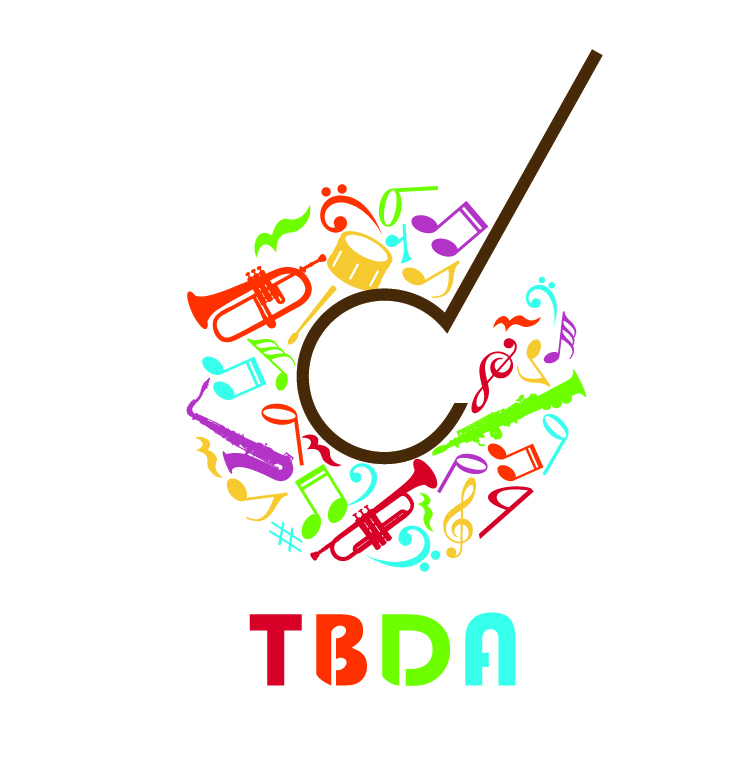 Taiwan Band Director AssociationAddress: No.6, Ln. 174, Sec. 3, Chenggong Rd., Neihu Dist., Taipei City 114, Taiwan (R.O.C.)Tel: +886-2-23706619Fax: +886-2-23709281E-MAIL: taiwanclinic@gmail.comWeb: www.taiwanbandclinic.org請以中文/英文填寫Please complete in block letters請以中文/英文填寫Please complete in block letters請以中文/英文填寫Please complete in block letters請以中文/英文填寫Please complete in block letters姓名 Name姓名 Name出生日期Date of Birth (DD/MM/YYYY)出生日期Date of Birth (DD/MM/YYYY)姓名 Name姓名 Name國籍Nationality國籍Nationality姓名 Name姓名 Name聯絡電話Contact Phone Number聯絡電話Contact Phone Number電子郵件Email電子郵件Email參加組別Participation Stream□A組A Category□B組B Category樂曲時間Duration of the Work樂曲時間Duration of the Work創作日期Date of Composition作品名稱Title of Composition作品名稱Title of Composition作品名稱Title of Composition作品名稱Title of Composition樂曲解說 (五百字以內，含樂曲架構、創作理念與作曲手法)Brief Introduction of the Composition (500 words or less, Including music structure, creative ideas and composing techniques)樂曲解說 (五百字以內，含樂曲架構、創作理念與作曲手法)Brief Introduction of the Composition (500 words or less, Including music structure, creative ideas and composing techniques)樂曲解說 (五百字以內，含樂曲架構、創作理念與作曲手法)Brief Introduction of the Composition (500 words or less, Including music structure, creative ideas and composing techniques)樂曲解說 (五百字以內，含樂曲架構、創作理念與作曲手法)Brief Introduction of the Composition (500 words or less, Including music structure, creative ideas and composing techniques)作曲家簡介 (三百字以內)Composer’s Biography (300 words or less.)作曲家簡介 (三百字以內)Composer’s Biography (300 words or less.)作曲家簡介 (三百字以內)Composer’s Biography (300 words or less.)作曲家簡介 (三百字以內)Composer’s Biography (300 words or less.)繳交資料 Checking List of The Documents□報名表格　　　　　　□創作屬實切結書Application Form　　Affidavit of Composition□參賽作品總譜：請以B4規格(25.7cm x36.5cm)裝訂完整、一式8份Eight of Full Score: Please Binding The Scores as B4 (25.7cm x36.5cm) Size.□參賽作品光碟：參賽作品之midi檔或WAV檔　　　A CD Includes Midi file or WAV file of the composition.繳交資料 Checking List of The Documents□報名表格　　　　　　□創作屬實切結書Application Form　　Affidavit of Composition□參賽作品總譜：請以B4規格(25.7cm x36.5cm)裝訂完整、一式8份Eight of Full Score: Please Binding The Scores as B4 (25.7cm x36.5cm) Size.□參賽作品光碟：參賽作品之midi檔或WAV檔　　　A CD Includes Midi file or WAV file of the composition.繳交資料 Checking List of The Documents□報名表格　　　　　　□創作屬實切結書Application Form　　Affidavit of Composition□參賽作品總譜：請以B4規格(25.7cm x36.5cm)裝訂完整、一式8份Eight of Full Score: Please Binding The Scores as B4 (25.7cm x36.5cm) Size.□參賽作品光碟：參賽作品之midi檔或WAV檔　　　A CD Includes Midi file or WAV file of the composition.繳交資料 Checking List of The Documents□報名表格　　　　　　□創作屬實切結書Application Form　　Affidavit of Composition□參賽作品總譜：請以B4規格(25.7cm x36.5cm)裝訂完整、一式8份Eight of Full Score: Please Binding The Scores as B4 (25.7cm x36.5cm) Size.□參賽作品光碟：參賽作品之midi檔或WAV檔　　　A CD Includes Midi file or WAV file of the composition.